xxxOd:	xxxOdesláno:	čtvrtek 24. srpna 2023 10:33Komu:	xxxPředmět:	RE: Objednávka č. 3910003505Přílohy:	20230824100819905.pdfDobrý den,Potvrzení zasílám v příloze.S pozdravem a přáním pěkného dnexxxxxxMxxx E:xxx    LANTINA s.r.o.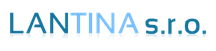 Sídlo: xxx Provozovna: xxx IČ: 24193704 | DIČ: CZ24193704xxxFrom: xxxSent: Thursday, August 24, 2023 9:55 AMTo: xxxxSubject: FW: Objednávka č. 3910003505 Dobrý den,stále od Vás nemáme potvrzenou objednávku na mobilní telefony.Už jste zaslali fakturu, ale objednávka je neplatná, protože nebyla zveřejněná v Registru smluv MV, prosíme Vás o její potvrzení a zaslání.Děkuji a přeji hezký den.XxxXxxXxxxxx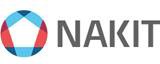 Národní agentura pro komunikační a informační technologie, s. p.Kodaňská 1441/46, 101 00 Praha 10 – Vršovice, Česká republikawww.nakit.czFrom: xxxSent: Wednesday, August 23, 2023 11:32 AM To: xxxSubject: FW: Objednávka č. 3910003505Dobrý den,stále od Vás nemáme potvrzenou výše uvedenou objednávku odeslanou dne 11.8.2023.Z důvodu povinnosti uveřejňovat veškeré smlouvy v hodnotě nad 50 tis. Kč bez DPH v Registru smluv vyplývající ze zákona č. 340/2015 Sb., Vás žádáme o zaslání potvrzené objednávky, aby bylo prokazatelné uzavření smluvního vztahu.Děkuji a přeji hezký denxxxxxxFrom: xxxSent: Friday, August 11, 2023 1:41 PMTo: 'xxxCc: xxxSubject: Objednávka č. 3910003535 Dobrý den,přílohou Vám zasíláme výše uvedenou objednávku.Vzhledem k povinnosti uveřejňovat veškeré smlouvy v hodnotě nad 50 tis. Kč bez DPH v Registru smluv vyplývající ze zákona č. 340/2015 Sb., Vás žádámeo potvrzení objednávky, a to nejlépe zasláním skenu objednávky podepsané za Vaši stranu osobou k tomu oprávněnou tak, aby bylo prokazatelnéuzavření smluvního vztahu. Uveřejnění v souladu se zákonem zajistí objednatel - Národní agentura pro komunikační a informační technologie, s.p.S pozdravem a přáním příjemného dnexxx